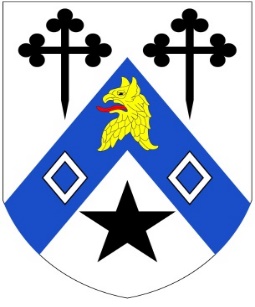 Newnham College Nurse Anne Schumannnurse@newn.cam.ac.ukAppointments can be booked on moodle: https://www.vle.cam.ac.uk/course/view.php?id=12465101223 335705Clinic times for Easter termMonday		09.30-12.30Tuesday		09.30-12.30Wednesday		12.00-15.00*Thursday		15.30-17.30Friday			12.00-15.00Wednesday drop in session (no need to book)